社團法人台灣人權促進會捐款授權書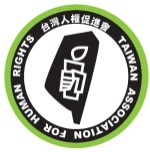 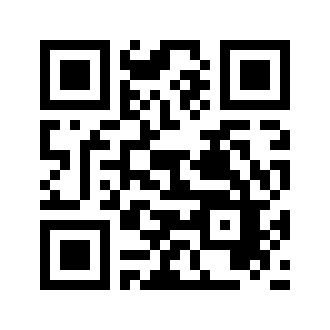 電話：（02）2596-9525 傳真：（02）2596-8545   https://donate.tahr.org.tw/地址：104台北市中山區天祥路61巷22號2樓   請以正楷填寫，以保障您的權益   　                                填表日期：    年    月    日【定期定額贈品】定期定額每月200x12期，即送溫暖實用刺蝟樹懶手方巾     (僅為示意圖，非成品顏色)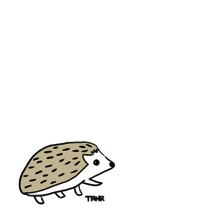 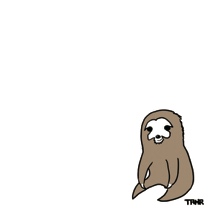 定期定額每月300x12期，即送溫暖實用刺蝟樹懶手方巾＋囉嗦烏鴉冷水瓶      (僅為示意圖，水壺成品無白底)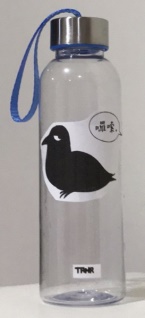 定期定額每月500x12期，即送溫暖實用刺蝟樹懶手方巾＋囉嗦烏鴉冷水瓶＋2017主題T-shirt      (示意圖)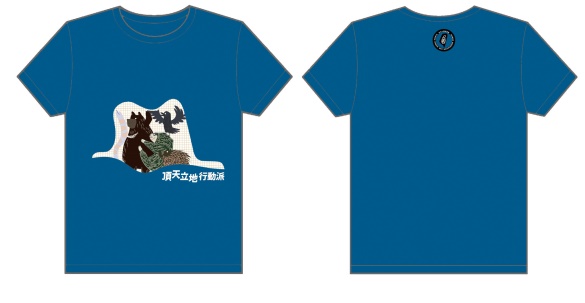 定期定額每月1000x12期，即送實用刺蝟樹懶手方巾＋囉嗦烏鴉冷水瓶＋2017主題T-shirt＋林大洋畫作筆記書＋抗爭防身手冊＋反迫遷手冊     （書籍皆為原始封面)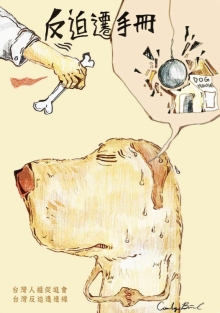 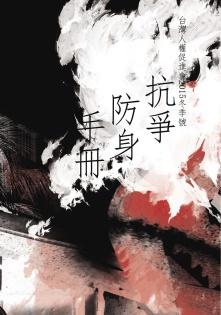 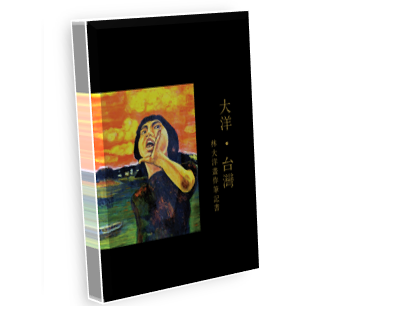 捐 款 人 基 本 資 料捐款人姓名：                          任職單位及職稱：                                  聯絡電話：                  Email：                                   收據抬頭：□同捐款人   □其他（請註明）                                                  通訊地址：□□□                                                                  身份證字號：                             (如您願意使用綜所稅捐贈電子化作業，請填寫此資料，本會將為您申報捐款，省去紙本收據保存之麻煩)    為尊重個人隱私，請問您是否同意在公開徵信資料公佈姓名與捐款金額：同意公佈1. □只公佈姓名   2. □只公佈金額    3.□ 姓名、金額皆可公佈   4. □ 姓名、金額皆不公佈 捐 款 方 式★ 現金捐款，金額：                    元整★ 信用卡捐款授權資料卡別：□VISA  □Master  □其它 _____________ 發卡銀行名稱：                  持卡人姓名：                卡號：□□□□-□□□□-□□□□-□□□□ 有效期限：       （月/西元年）持卡人簽名：                          (與信用卡上簽名一致) □ 單筆捐款：NT$           □ 每月定額捐款：□NT$300  □NT$500  □NT$1000  □其他金額：         自民國    年    月起，共_______期。每月5日定期自本人信用卡帳戶扣款。定期定額捐款收據將於年底統一寄發，以方便保存與報稅。銀行匯款／ATM轉帳金融機構名稱：台灣銀行（和平分行，代號1089）銀行代號：004   帳號：108-001-008-467  戶名：社團法人台灣人權促進會※轉帳或匯款後，請務必填寫下列資訊以利對帳及寄發捐款收據。匯款/轉帳金額：NT$　　　 　   　匯款/轉帳日期：    年    月    日匯款/轉帳戶名：　　　　　 　  　     帳號後五碼：　　　　　　 　   　捐款用途：□一般捐款 □居住權專案 □南部辦公室專案捐「廢死」專案：請填寫廢死捐款授權書或上台權會募款網站作線上捐款，直接進入廢死帳戶。為保障您的權益，授權書填妥後，請務必email、傳真或郵寄至台權會，或您亦可使用本頁所附之網址或QR Code進行線上捐款。本會確認後，儘快將捐款收據寄至指定地址，捐款收據請妥善保留並可作為當年度所得扣繳憑證。感謝您支持台權會、支持人權工作！